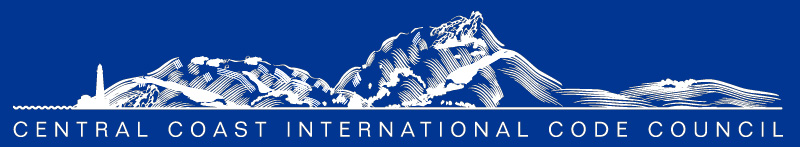 MinutesRegular Chapter Meeting				Location:  Virtual only									Via Online Meeting:	November 3, 2022 8:00 am			      		Microsoft Teams: 1-323-457-5183									Conference ID: 804 425 471#8:00 am- Self-Introductions – Turn on those webcams we love to see your smiles.Program:     Greetings and welcome.Approval of the minutes  Minutes for October, attached. Mark Sadowski motioned and Dena Paschke seconded the approval of October’s minutes. Announcements & CommunicationThere is no speaker for this month.  Again, please let us know if there are any topics of interest so that we may be able to source out a speaker.Please check our website for all updates and communications: https://centralcoasticc.com/CEC update from Amie BrousseauMain workshops and trainings are scheduled for November. Check the website for further information. The CEC is still offering grant money for solar. Follow the link below for further information. https://www.energy.ca.gov/programs-and-topics/programs/california-automated-permit-processing-program-calapp3C-REN updates from John and/or Jordan:   https://www.3c-ren.org/   Many Energy code trainings are scheduled for the next few weeksVideos of these trainings will be posted online at the first of the yearQuota for 10 HERS Rater filled but plan to get 20 for 2023HERS webinar upcoming to discuss options and what to do moving forward to make the process better is scheduled. Check their website for further information. Calendar of Events and Trainings - 3C-RENICC update from Susan.  https://www.iccsafe.org/advocacy/gr-monthly-update/Please reference the link above for agency updates.Significant changes for the CBC have been updated to the digital code. Minor ones will be completed soon. New standards for residential construction in wildfire areas have been released. More information to follow Online government voting completed – waiting for the results Paso City COVID Website LinkSimpson Strong Tie Training LinkAIA training is next week Check website for further information. Officers ReportsPresident: Rafael Cornejo.Wow, it is November and time is approaching fast for any new nominations for next year’s Board.Vice President: Mark SadowskiMark thanked those who have registered for the trainings. Please address all membership questions to Mark. Treasurer: Dena PaschkeThe treasurer position is open for next year. There is roughly $10,000 in the savings and checking accounts. Secretary: Mackenzie Ramsey Past President: Devon KuhnleThe kids and Devon are doing well and are healthy. Devon will send out the links to the trainings. Committee ReportsEducation Committee Chair: 	Devon Kuhnle Scholarship Committee Chair: 	Sylvia Aldana.  Web Site Committee Chair: 	Mackenzie RamseyMembership Committee Chair:	Joe Chao Joe would like to set up a meeting with the board to discuss his role. Public Outreach Chair:	     	OpenSocial Committee Chair:		Bill FitzpatrickCode Change Committee		Roy HarthornCOMMITTEES:  The committees can only do what we as a group help it do.  Please consider getting involved.Code Change Committee, Roy HarthornEducation: Devon Kuhnle, Paul ArmstrongWebsite: Mackenzie RamseyMembership: Joe Chao Scholarship: Sylvia Aldana; Brian Cowen; Elizabeth Szwabowski; Bryan SpainPublic Outreach: OpenBBQ/SOCIAL:  Bill FitzpatrickUnfinished BusinessRafael and Mark trying to coordinate the CRC and CBC trainings for this Fall, announcements to come. New BusinessThe following dates are for the training in the CPC and CMC, by John LaTorra and John Taecker:November 16, CPC updates, flyer to come, this will be a virtual training November 17, CMC updates, flyer to come, this will be a virtual trainingWe will have further information on the Energy Training once we have dates.In the meantime, the CEC has many online trainings on their website. Adjournment – Thank you for joining us today!  You time is how we keep this Chapter alive and relevant.